荷兰阿姆斯特丹大学空间经济系硕士招生信息，优秀学生可申请奖学金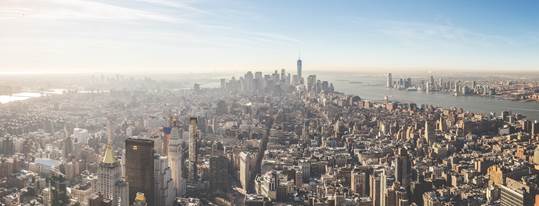 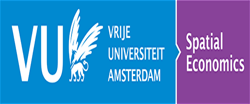 